Vláda Slovenskej republiky(Návrh)UZNESENIE VLÁDY SLOVENSKEJ REPUBLIKYč. ...z ...k návrhu poslancov Národnej rady Slovenskej republiky Romana Foltína, Juraja Šeligu, Kristiána Čekovského, Moniky Péter, Miroslava Žiaka, Jarmily Halgašovej a Radovana Slobodu na vydanie zákona, ktorým sa mení a dopĺňa zákon č. 181/2014 Z. z.  o volebnej kampani a o zmene a doplnení zákona č. 85/2005 Z. z. o politických stranách a politických hnutiach v znení neskorších predpisov v znení neskorších predpisov (tlač 158)Vládasúhlasí A.1. 	s návrhom poslancov Národnej rady Slovenskej republiky Romana Foltína, Juraja Šeligu, Kristiána Čekovského, Moniky Péter, Miroslava Žiaka, Jarmily Halgašovej a Radovana Slobodu na vydanie zákona, ktorým sa mení a dopĺňa zákon č. 181/2014 Z. z.  o volebnej kampani a o zmene a doplnení zákona č. 85/2005 Z. z. o politických stranách a politických hnutiach v znení neskorších predpisov v znení neskorších predpisov (tlač 158) s pripomienkami uvedenými na rokovaní vlády;B.  poverujepredsedu vlády B.1. 	oznámiť stanovisko vlády Slovenskej republiky predsedovi Národnej rady Slovenskej republiky. Vykoná:  predseda vlády Na vedomie: predseda Národnej rady Slovenskej republikyČíslo materiálu:Číslo materiálu:Predkladateľ:minister vnútra minister vnútra 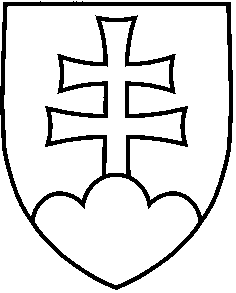 